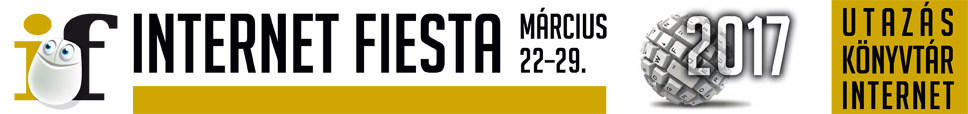 Egy nap a könyvtárbuszonÍrd le a helyes válaszokat a kérdésekre!6. Hány perc alatt jutsz le Pécsről Ózdfalura? _________________7. Írj le három olyan települést, amin biztosan áthaladsz, amíg el nem éred Ózdfalut!____________________,  _________________, __________________8. Hány óráig tartana az út gyalog Pécsről Ózdfaluig? ____________15. Hány kilométert tettél meg összesen? _____________________16. Hányas számú főutat érintetted a könyvtárbusszal az utad során? _____________17. Hány óráig tartana gyalog megtenni a teljes távot?_____________18. Melyik településen mentél keresztül kétszer az utad során? Karikázd be a helyes választ!a.) Pellérd
b.) Vajszló
c.) Görcsöny
d.) Bogádmindszent+1: Ha van kedved nézd meg hány kilométerre található a lakhelyed Pécstől és mennyi ideig tartana Pécsről hazagyalogolni! ;)